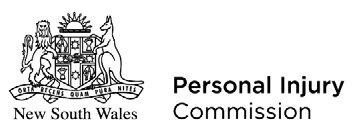 Motor Accidents DivisionApplicationApplication to Admit Late DocumentsThis is the approved form to apply for leave to introduce late evidence or a late reply.Claimant:Insurer:Filed by:Details of proceedings for which late documentation is provided:Date of teleconference:Date of assessment:Name of Medical Assessor/Member/Merit Reviewer (if known):Late documents attached to this application: (complete box below)DocumentAuthorDate of Document(in chronological order)Start PageSignatureSignature of lodging party (or representative):	             Date:Lodgment Details Hand delivery  	Level 21, 1 Oxford Street Darlinghurst NSW 2010 Postal address	PO Box 594 Darlinghurst NSW 1300Electronic lodgment    help@pi.nsw.gov.au 